 Руководствуясь Федеральным законом Российской Федерации                     от 06.10.2003 № 131-ФЗ «Об общих принципах организации местного самоуправления в Российской Федерации», Федеральным законом Российской Федерации от 24.07.2007 № 209-ФЗ «О развитии малого и среднего предпринимательства в Российской Федерации», постановлением администрации Соль-Илецкого городского округа от 29.03.2021 № 739-п «Об утверждении порядка формирования, ведения, ежегодного дополнения и опубликования перечня муниципального имущества муниципального образования Соль-Илецкий городской округ Оренбургской области», в целях реализации государственной политики в области развития малого и среднего предпринимательства в муниципальном образовании Соль-Илецкий городской округ, постановляю:1. Внести в постановление администрации муниципального образования Соль-Илецкий городской округ от 01.04.2021 № 788-п «Об утверждении перечня муниципального имущества муниципального образования Соль-Илецкий городской округ Оренбургской области» следующие изменения:1.1. приложение к постановлению изложить в новой редакции согласно приложению к настоящему постановлению.2. Контроль за исполнением настоящего постановления возложить на заместителя главы администрации городского округа по экономике, бюджетным отношениям и инвестиционной политике Сахацкого Н.Н.3. Настоящее постановление вступает в силу после его официального опубликования.Глава муниципального образования Соль-Илецкий городской округ                                                       В.И. ДубровинРазослано: организационный отдел, комитет экономического анализа и прогнозирования, отдел по управлению муниципальным имуществом, юридический отдел, отдел архитектуры, градостроительства и земельных отношений, в дело.Приложение к постановлению администрации муниципального образования Соль-Илецкий городской округот 18.01.2023 № 68-пПереченьмуниципального имущества муниципального образования Соль-Илецкий городской округ, свободного от прав третьих лиц (за исключением права хозяйственного ведения, права оперативного управления, а также имущественных прав субъектов малого и среднего предпринимательства и самозанятых граждан), предназначенного для предоставления во владение и (или) пользование на долгосрочной основе (в том числе по льготным ставкам арендной платы)  субъектам малого и среднего предпринимательства и организациям, образующим инфраструктуру поддержки субъектов малого и среднего предпринимательства, а также самозанятым гражданам_______________________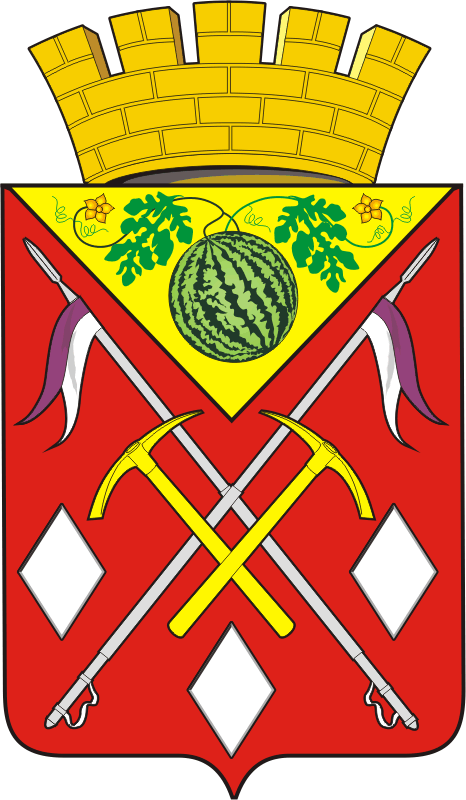 АДМИНИСТРАЦИЯМУНИЦИПАЛЬНОГО ОБРАЗОВАНИЯСОЛЬ-ИЛЕЦКИЙГОРОДСКОЙ ОКРУГОРЕНБУРГСКОЙ ОБЛАСТИПОСТАНОВЛЕНИЕ18.01.2023 № 68-пО внесении изменений в постановление администрации муниципального образования Соль-Илецкий городской округ от 01.04.2021 № 788-п «Об утверждении перечня муниципального имущества муниципального образования Соль-Илецкий городской округ Оренбургской области»№п/п Наименование имущества/ категория земель, вид разрешенного использованияАдрес места нахождения имущества, кадастровый номерПлощадь объектаЦель использования имущества 1Нежилое помещениеОренбургская область, г. Соль-Илецк, ул. Оренбургская, д. 14, нежилое помещение 5,56:47:0101068:41272,6 кв.м.Административная, офисная, торговая2Земельный участокобл. Оренбургская, р-н Соль-Илецкий, земельный участок расположен в юго- западной части кадастрового квартала 56:29:1303001,56:29:1303001:115670000 кв.м.Земли сельскохозяйственного назначения3Земельный участокобл. Оренбургская, р-н Соль-Илецкий, земельный участок расположен в юго- западной части кадастрового квартала 56:29:1304001,56:29:1304001:143140000 кв.м.Земли сельскохозяйственного назначения4Земельный участокОренбургская область, Соль-Илецкий городской округ, земельный участок расположен в южной части кадастрового квартала 56:29:1007001,56:29:1007001:2132568025 кв.м.Земли сельскохозяйственного назначения5Земельный участокОренбургская область, Соль-Илецкий городской округ, земельный участок расположен в кадастровом квартале 56:29:1007001,56:29:1007001:2143063276 кв.м.Земли сельскохозяйственного назначения6Земельный участокРоссийская Федерация, Оренбургская область, Соль-Илецкий р-н, СПК "Линевский", земельный участок расположен в кадастровом квартале 56:29:0909004, 56:29:0909004:215650000 кв.м.Земли сельскохозяйственного назначения7Земельный участокРоссийская Федерация, Оренбургская область, Соль-Илецкий р-н, СПК "Линевский", земельный участок расположен в кадастровом квартале 56:29:0909004, 56:29:0909004:214550000 кв.м.Земли сельскохозяйственного назначения8Земельный участокРоссийская Федерация, Оренбургская область, Соль-Илецкий р-н, СПК "Линевский", земельный участок расположен в кадастровом квартале 56:29:0909007, 56:29:0909007:214300000 кв.м.Земли сельскохозяйственного назначения9Земельный участокРоссийская Федерация, Оренбургская область, Соль-Илецкий р-н, СПК "Линевский", земельный участок расположен в кадастровом квартале 56:29:0909006, 56:29:0909006:220550000 кв.м.Земли сельскохозяйственного назначения10Земельный участокРоссийская Федерация, Оренбургская область, р-н Соль-Илецкий, Линевский территориальный отдел, земельный участок расположен в кадастровом квартале 56:29:0909006, 56:29:0909006:7350000 кв.м.Земли сельскохозяйственного назначения11Земельный участокРоссийская Федерация, Оренбургская область, р-н Соль-Илецкий, Линевский территориальный отдел, земельный участок расположен в кадастровом квартале 56:29:0909006, 56:29:0909006:6300000 кв.м.Земли сельскохозяйственного назначения12Земельный участокРоссийская Федерация, Оренбургская область, р-н Соль-Илецкий, Линевский территориальный отдел, земельный участок расположен в кадастровом квартале 56:29:0909006, 56:29:0909006:4300000 кв.м.Земли сельскохозяйственного назначения